СОВЕТ ДЕПУТАТОВ СЕЛЬСКОГО  ПОСЕЛЕНИЯДУРОВСКИЙ  СЕЛЬСОВЕТДобринского муниципального районаЛипецкой области2-я сессия V-го созываРЕШЕНИЕ30.09.2015г.                                 с. Дурово	                        №  9 -рсОб избрании  депутата сельского поселения Дуровский сельсовет  в состав  Совета депутатов Добринского муниципального района Липецкой области Российской Федерации»                В соответствии   с пунктом 1 части 4 статьи 35 Федерального   закона от 06.10.2003г. №131–ФЗ «Об общих принципах организации местного самоуправления в Российской Федерации», частью 2 статьи 3 Закона Липецкой области от 02.10.2014г. № 322-ОЗ «О некоторых вопросах местного самоуправления в Липецкой области»,  пунктом 16,    части 9, статьи 30  Устава сельского поселения Дуровский сельсовет  Добринского муниципального района и решением сессии Совета депутатов Добринского муниципального района Липецкой области  № 133-рс от 17.09.2015г.«О самороспуске Совета депутатов Добринского муниципального района Липецкой области»,  Совет депутатов сельского поселения Дуровский сельсоветР Е Ш И Л:1.Избрать депутата сельского поселения Дуровский сельсовет Александрову Марину Викторовну, социального работника ОБУ « Центр социальной защиты населения по Добринскому району»,   в состав  Совета депутатов Добринского муниципального района Липецкой области  Российской Федерации.           2.Вывести Юрова Валерия Ивановича из состава  депутатской группы «ЕДИНАЯ РОССИЯ»  в Совете депутатов  сельского поселения Дуровский сельсовет Добринского муниципального района.  	Изменить соответствующим образом численный состав депутатской группы «ЕДИНАЯ РОССИЯ»  в Совете депутатов сельского поселения Дуровский сельсовет Добринского муниципального района, указанный в решении Совета депутатов сельского поселения Дуровский сельсовет от 18.09.2015г. № 5-рс «О регистрации  депутатской группы «ЕДИНАЯ РОССИЯ» в Совете депутатов сельского поселения Дуровский сельсовет Добринского муниципального района.  3.Направить данное решение в Совет депутатов Добринского муниципального района.4.Обнародовать настоящее решение.5.Настоящее решение вступает в силу со дня  его обнародования.   Председатель Совета депутатовсельского поселенияДуровский сельсовет                                                               С.В. Ходяков     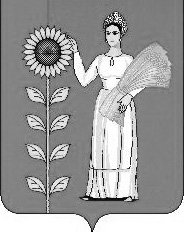 